[Ad Soyad]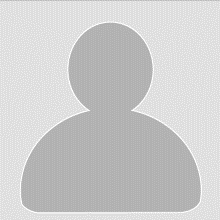 Kişisel BilgilerAd Soyad	Ahmet ÇetinDoğumTarihi	** ** ****DoğumYeri	***Medeni Durumu	***Askerlik Durumu                             	***Ehliyet Durumu	***İş DeneyimiMayıs 2016-Devam	Çalışılan Firma	ÇalışılanPozisyonYapılanİşlerYapılanİşlerOcak2009–Mart2016	XxX Pazarlama Proje Yöneticisiİş geliştirme ve Yazılım Departmanı iletişimYazılım departmanı taleplerini projelendirmekİletişim BilgileriAdres	Örneksok. ÖrnekSitesi A Blok D.16Örneksemt12345ÖrnekşehirTelefon	*** *** ** **Cep	0*** *** ** ** E-Post                                                      XXX@gmail.comEğitimBilgileri2002-2006	Örnek: Mühendislik Fakültesi Endüstri Mühendisliği2002-1999	Örnek: Anadolu Teknik Lisesi Bilgisayar Bölümü1991-1999	Örnek KolejiBurslar ve Projeler2002-2006	Başbakanlık%100   EğitimBursu2003	GençYazılımcılarÖdülü2004	TübitakBaşarıÖdülüYabancıDilİngilizce	Yazma: çok iyi,  Konuşma: ortaFransızca	Yazma: orta, Konuşma: başlangıçYetkinliklerBilgisayar	Microsoft Office (Word,Excel,Powerpoint)SAP, SPS, MySQL,OraclePHP,  Java, C, SwiftSertifikalar	Zend  Sertifikası,TOEFLReferanslarTanju Örnek	ÖrnekTeknolojiveTİC.A.Ş.GMYTeknoloji0123 456 78 90Helin Örnek	ÖrnekBilgisayarİK Müdürü 0123 4567890	Özet BilgiDiğerHobiler	Futbol, SinemaSigara Kullanımı	Kullanmıyorum